Grammaire CM2 - Le nom 1Sur cette feuille, pour chaque phrase, retrouve ce qui est demandé.- Cosette posa Catherine sur une chaise. Nom propre : .................................................................................... Nom propre : .................................................................................... Nom commun : ....................................................................................- Pour Henri, ce fut un moment bizarre. Nom propre : .................................................................................... Nom commun : ....................................................................................- Marguerite broutait de l’herbe tranquillement. Nom propre : .................................................................................... Nom commun : ....................................................................................- La voiture qui est passée sur la route est une Ferrari. Nom commun : .................................................................................... Nom commun : .................................................................................... Nom propre : ....................................................................................Grammaire CM2 - Le nom 1Sur cette feuille, pour chaque phrase, retrouve ce qui est demandé.- Cosette posa Catherine sur une chaise. Nom propre : .................................................................................... Nom propre : .................................................................................... Nom commun : ....................................................................................- Pour Henri, ce fut un moment bizarre. Nom propre : .................................................................................... Nom commun : ....................................................................................- Marguerite broutait de l’herbe tranquillement. Nom propre : .................................................................................... Nom commun : ....................................................................................- La voiture qui est passée sur la route est une Ferrari. Nom commun : .................................................................................... Nom commun : .................................................................................... Nom propre : ....................................................................................Grammaire CM2 - Le nom 1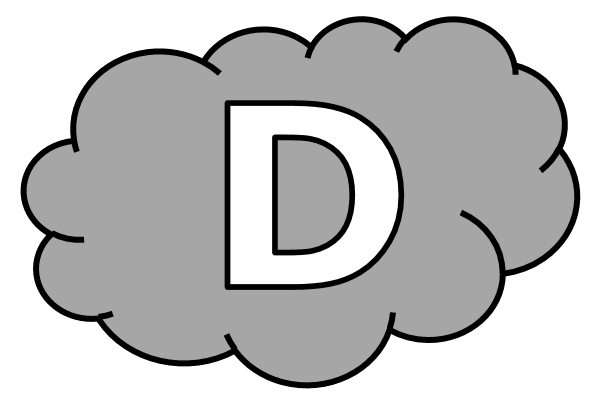 Sur cette feuille, pour chaque phrase, retrouve ce qui est demandé.- Cosette posa Catherine sur une chaise. Nom propre : .................................................................................... Nom propre : .................................................................................... Nom commun : ..................................................................................- Pour Henri, ce fut un moment bizarre. Nom propre : .................................................................................... Nom commun : ..................................................................................- Marguerite broutait de l’herbe tranquillement. Nom propre : .................................................................................... Nom commun : ..................................................................................- La voiture qui est passée sur la route est une Ferrari. Nom commun : .................................................................................. Nom commun : .................................................................................. Nom propre : ....................................................................................Grammaire CM2 - Le nom 1 CorrigéSur cette feuille, pour chaque phrase, retrouve ce qui est demandé.- Cosette posa Catherine sur une chaise. Nom propre : Cosette Nom propre : Catherine Nom commun : chaise- Pour Henri, ce fut un moment bizarre. Nom propre : Henri Nom commun : moment- Marguerite broutait de l’herbe tranquillement. Nom propre : Marguerite Nom commun : herbe- La voiture qui est passée sur la route est une Ferrari. Nom commun : voiture Nom commun : route Nom propre : FerrariGrammaire CM2 - Le nom 21 - Sur ton cahier, recopie uniquement les noms.sortir - la sortie - le découpage - découper - refermer - la fermeture - monter - un escalier - une fleur - fleurir - circuler - la circulation2 - Sur ton cahier, recopie ces phrases en remplaçant le nom propre par un nom commun de même sens, comme dans l’exemple.Ex : Tous les soirs, Minouche miaule pour demander à manger. Tous les soirs, le chat miaule pour demander à manger.a) Le petit Vincent est en CM1 avec moi.b) Louis XIV régnait sur la France.c) Messi a marqué un but extraordinaire.d) Mme Lemrini entre dans la classe.e) Il fait très froid en Russie.Grammaire CM2 - Le nom 21 - Sur ton cahier, recopie uniquement les noms.sortir - la sortie - le découpage - découper - refermer - la fermeture - monter - un escalier - une fleur - fleurir - circuler - la circulation2 - Sur ton cahier, recopie ces phrases en remplaçant le nom propre par un nom commun de même sens, comme dans l’exemple.Ex : Tous les soirs, Minouche miaule pour demander à manger. Tous les soirs, le chat miaule pour demander à manger.a) Le petit Vincent est en CM1 avec moi.b) Louis XIV régnait sur la France.c) Messi a marqué un but extraordinaire.d) Mme Lemrini entre dans la classe.e) Il fait très froid en Russie.Grammaire CM2 - Le nom 21 - Sur ton cahier, recopie uniquement les noms.sortir - la sortie - le découpage - découper - refermer - la fermeture - monter - un escalier - une fleur - fleurir - circuler - la circulation2 - Sur ton cahier, recopie ces phrases en remplaçant le nom propre par un nom commun de même sens, comme dans l’exemple.Ex : Tous les soirs, Minouche miaule pour demander à manger. Tous les soirs, le chat miaule pour demander à manger.a) Le petit Vincent est en CM1 avec moi.b) Louis XIV régnait sur la France.c) Messi a marqué un but extraordinaire.d) Mme Lemrini entre dans la classe.e) Il fait très froid en Russie.Grammaire CM2 - Le nom 21 - Souligne uniquement les noms.sortir - la sortie - le découpage - découper - refermer - la fermeture - monter - un escalier - une fleur - fleurir - circuler - la circulation2 - Remplace le nom propre par un nom commun de même sens, comme dans l’exemple.Ex : Tous les soirs, Minouche miaule pour demander à manger. Tous les soirs, le chat miaule pour demander à manger.a) Le petit Vincent est en CM1 avec moi. Le petit ....................................................... est en CM1 avec moi.b) Louis XIV régnait sur la France. ........................................................... régnait sur la France.c) Messi a marqué un but extraordinaire. ........................................................... a marqué un but extraordinaire.d) Mme Lemrini entre dans la classe. ............................................................. entre dans la classe.e) Il fait très froid en Russie. Il fait très froid ...............................................................................Grammaire CM2 - Le nom 2 Corrigé1 - Sur ton cahier, recopie uniquement les noms.sortir - la sortie - le découpage - découper - refermer - la fermeture - monter - un escalier - une fleur - fleurir - circuler - la circulation la sortie - le découpage - la fermeture - un escalier - une fleur - la circulation2 - Sur ton cahier, recopie ces phrases en remplaçant le nom propre par un nom commun de même sens, comme dans l’exemple.Ex : Tous les soirs, Minouche miaule pour demander à manger. Tous les soirs, le chat miaule pour demander à manger.a) Le petit Vincent est en CM1 avec moi.		 Le petit garçon est en CM1 avec moi.b) Louis XIV régnait sur la France.			 Le roi régnait sur la France.c) Messi a marqué un but extraordinaire.	 Le joueur a marqué un but extraordinaire.d) Mme Lemrini entre dans la classe.		 La maîtresse entre dans la classe.e) Il fait très froid en Russie.			 Il fait très froid dans ce pays.